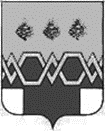 ДУМАМ А К С А Т И Х И Н С К О Г ОМ У Н И Ц И П А Л Ь Н О Г О  О К Р У Г АТ В Е Р С К О Й  О Б Л А С Т ИР Е Ш Е Н И ЕОт 21.12.2022 года                                                                                                                № 66Об изменении наименования Финансового управления администрации Максатихинского района Тверской областиВ соответствии с Гражданским Кодексом Российской Федерации, Федеральным законом от 06.10.2003 № 131-ФЗ «Об общих принципах организации местного самоуправления в Российской Федерации», решением Думы Максатихинского муниципального округа Тверской области от 21.12.2022 № 64 «Об утверждении структуры администрации Максатихинского муниципального округа Тверской области»ДУМА МАКСАТИХИНСКОГОМУНИЦИПАЛЬНОГО ОКРУГА РЕШИЛА:1. Изменить наименование Финансового управления администрации Максатихинского района (ИНН 6932000536, ОГРН 1026901947610, местонахождение: Тверская область, пгт. Максатиха, пл. Свободы, д.2) на Финансовое управление администрации Максатихинского муниципального округа Тверской области – полное наименование, сокращенное наименование – Финансовое управление.2. Утвердить Положение о Финансовом управлении администрации Максатихинского муниципального округа Тверской области (прилагается).3. Признать утратившим силу Положение о Финансовом управлении администрации Максатихинского района Тверской области, утвержденное Постановлением администрации Максатихинского района от 20.12.2011 г. № 460 (в редакции от 21.08.2018 г. № 372)4. Уполномочить заместителя главы администрации, начальника Финансового управления Серову Светлану Михайловну выступить заявителем в Межрайонной инспекции Федеральной налоговой службы №12 по Тверской области в целях государственной регистрации изменений в сведения о юридическом лице, связанных с внесением изменений в учредительные документы.5. Настоящее решение вступает в силу со дня его подписания, подлежит официальному опубликованию и размещению на официальном сайте Максатихинского муниципального округа в информационно-телекоммуникационной сети Интернет.Глава Максатихинского муниципального округа                                                      М.В. Хованов Председатель ДумыМаксатихинского муниципального округа                                                               Н.А. КошкаровПриложение к решению Думы Максатихинскогомуниципального округа Тверской областиОт 21.12.2022 г. № 66ПОЛОЖЕНИЕО ФИНАНСОВОМ УПРАВЛЕНИИ МАКСАТИХИНСКОГОМУНИЦИПАЛЬНОГО ОКРУГА1. Общие положения1.1. Финансовое управление администрации Максатихинского муниципального округа Тверской области (далее – Финансовое управление) является структурным подразделением администрации Максатихинского муниципального округа, осуществляющим управление финансами муниципального образования «Максатихинский муниципальный округ», составление проекта бюджета района, организацию исполнения бюджета округа, обеспечение управления муниципальным долгом, казначейское исполнение бюджета округа, управление в сфере эффективного развития экономики, разработки и реализации социально-экономической политики Максатихинского муниципального округа, так же осуществляющим финансовый контроль за эффективным и целевым использованием бюджетных средств.1.2. Финансовое управление является юридическим лицом, имеет бюджетную смету, лицевые и расчетные счета, открытые в установленном действующим законодательством порядке, имеет гербовую печать, штампы, бланки со своим наименованием. 1.3. Полное и официальное наименование: Финансовое управление администрации Максатихинского муниципального округа Тверской области. Сокращенное наименование: Финансовое управление.1.4. Юридический адрес Финансового управления: 171900, Тверская область, пгт. Максатиха, пл. Свободы, д.21.5. Фактический (почтовый) адрес Финансового управления: 171900, Тверская область, пгт. Максатиха, пл. Свободы, д.21.6. Финансовое управление в своей деятельности руководствуется Конституцией Российской Федерации, Бюджетным Кодексом Российской Федерации, Налоговым Кодексом Российской Федерации, федеральными законами, указами и распоряжениями Президента Российской Федерации, приказами и инструкциями Министерства финансов Российской Федерации, законами Тверской области, постановлениями Губернатора Тверской области, Министерства финансов Тверской области, решениями Думы Максатихинского муниципального округа Тверской области, распоряжениями и постановлениями Главы Максатихинского муниципального округа, иными правовыми актами, а также настоящим  Положением.1.7. Финансовое управление подотчетно непосредственно Главе Максатихинского муниципального округа Тверской области.1.8. Финансовое обеспечение деятельности финансового управления осуществляется за счет средств бюджета Максатихинского муниципального округа.1.9. Финансовое управление осуществляет свою деятельность во взаимодействии с территориальными органами федеральных органов исполнительной власти, органами государственной власти Тверской области, органами местного самоуправления муниципального образования Максатихинский муниципальный округ Тверской области, организациями независимо от форм собственности.1.10. Организационно-правовая форма Финансового управления - казенное учреждение2. Основные цели и задачи Финансового управления.2.1. Основной целью деятельности Финансового управления является обеспечение сбалансированности и устойчивости бюджетной системы Максатихинского муниципального округа Тверской области, эффективное и ответственное управление общественными финансами в Максатихинском муниципальном округе.2.2. Основными задачами Финансового управления являются: 2.2.1. участие в разработке и реализации единой финансовой, бюджетной и налоговой политики в Максатихинском муниципальном округе;2.2.2. осуществление управления финансами округа в соответствии с Положением о бюджетном процессе в муниципальном образовании «Максатихинский муниципальный округ Тверской области»;2.2.3. составление проекта бюджета Максатихинского муниципального округа и прогноза бюджета округа, обеспечение исполнения бюджета Максатихинского муниципального округа в установленном порядке, составление отчета об исполнении бюджета Максатихинского муниципального округа;2.2.4. организация и осуществление казначейского исполнения бюджета муниципального округа;2.2.5.  реализация единой муниципальной долговой политики Максатихинского муниципального округа;2.2.6.  осуществление финансового контроля и аудита за эффективным и целевым использованием бюджетных средств, осуществление контроля в сфере закупок;2.2.7. организация и ведение учета исполнения бюджета муниципального округа;2.2.8. концентрация финансовых ресурсов на приоритетных направлениях социально-экономического развития Максатихинского муниципального округа, целевое финансирование муниципальных программ и мероприятий; 2.2.9. управление счетами бюджета округа, счетами, открытыми для учета средств бюджетных учреждений, и бюджетными средствами;2.2.10. совершенствование методов финансово-бюджетного планирования, финансирования и отчетности;  2.2.11. осуществление на территории Максатихинского муниципального округа муниципальной политики в области экономики в соответствии с действующим законодательством; 2.2.12. проведение анализа экономического положения, оценка и прогнозирование развития Максатихинского муниципального округа; 2.2.13. содействие развитию рыночных отношений, создание условий для ускорения структурных преобразований в реальном секторе экономики Максатихинского муниципального округа;2.2.14. обеспечение воздействия финансов на социально-экономическое развитие округа, эффективности хозяйствования, а также на осуществление мер по развитию финансового рынка.3. Основные функции Финансового управленияФинансовое управление в соответствии с возложенными на него задачами и установленном порядке осуществляет следующие функции:3.1. В сфере управления финансами округа:3.1.1. осуществляет разработку нормативных актов и распорядительных документов по формированию и исполнению бюджета округа в пределах своей компетенции. Осуществляет методическое руководство по вопросам организации бюджетного процесса на территории Максатихинского муниципального округа;3.1.2. составляет проект решения о бюджете округа на очередной финансовый год и плановый период. Составляет проекты решений о внесении изменений и дополнений в решение о бюджете округа на соответствующий финансовый год, а также представляет их с необходимыми документами и материалами Главе округа для последующего представления в Думу Максатихинского муниципального округа; 3.1.3. осуществляет составление прогноза доходной части бюджета муниципального округа на основании данных, представляемых администраторами доходов бюджета муниципального округа;3.1.4. составляет прогноз основных характеристик (общий объем доходов, общий объем расходов, дефицит (профицит)) бюджета округа на очередной финансовый год и плановый период;3.1.5. осуществляет составление и ведение реестра расходных обязательств округа и представляет его в Министерство финансов Тверской области;3.1.6. утверждает порядок составления и ведения сводной бюджетной росписи и бюджетных росписей главных распорядителей, распорядителей средств бюджета округа;3.1.7. составляет, утверждает и ведет сводную бюджетную роспись, утверждает и доводит лимиты бюджетных обязательств до главных распорядителей, распорядителей и получателей бюджетных средств бюджета округа;3.1.8. утверждает порядок составления и ведения кассового плана;3.1.9. разрабатывает совместно с межрайонной инспекцией Федеральной налоговой службы N 2 по Тверской области предложения о введении на территории Максатихинского муниципального округа местных налогов и сборов. Вносит предложения в Думу Максатихинского муниципального округа о введении на территории округа местных налогов и сборов;3.1.10. осуществляет исполнение бюджета округа;3.1.11. осуществляет составление отчетности об исполнении бюджета муниципального округа в соответствии с порядком и сроками и представляет его главе Максатихинского муниципального округа для последующего представления в Думу Максатихинского муниципального округа Тверской области;3.1.12. участвует в разработке предложений по совершенствованию деятельности органов местного самоуправления округа, их структуры, оплаты труда, осуществляет текущий контроль за расходованием бюджетных средств, выделяемых на их содержание, представляет в Министерство финансов Тверской области отчетность о расходовании средств на содержание органов местного самоуправления округа;3.1.13. участвует в подготовке предложений по совершенствованию системы оплаты труда работников муниципальных учреждений;3.1.14.  осуществляет разработку предложений по реализации мер, направленных на оптимизацию структуры расходов бюджета округа, увеличение доходов бюджета округа, повышение собираемости налогов и сборов, совершенствование бюджетного администрирования;3.1.15. организует работу межведомственной комиссии по укреплению налоговой дисциплины в Максатихинском муниципальном округе;3.1.16. участвует в разработке мероприятий по мобилизации доходов бюджета Максатихинского муниципального округа;3.1.17. Осуществляет организацию, руководство, координацию, контроль и реализацию работ по обеспечению бесперебойного функционирования и совершенствования автоматизированных систем, обеспечивающих планирование, исполнение и составление отчета об исполнении бюджета округа.3.2. В сфере осуществление казначейского исполнения бюджета муниципального округа:3.2.1. устанавливает порядок открытия и ведения лицевых счетов для учета операций по исполнению бюджета муниципального округа;3.2.2. осуществляет в установленном порядке открытие и ведение лицевых счетов для учета операций получателей средств бюджета и иных учреждений - не участников бюджетного процесса;3.2.3. управляет операциями со средствами на едином счете бюджета в установленном порядке;3.2.4. осуществляет санкционирование оплаты денежных обязательств получателей средств бюджета и администраторов источников финансирования дефицита бюджета, лицевые счета, которых открыты в Финансовом управлении, а также санкционирование расходов муниципальных бюджетных учреждений;3.2.5 исполняет судебные акты по искам к округу о возмещении вреда, причиненного гражданину или юридическому лицу в результате незаконных действий (бездействия) органов местного самоуправления или их должностных лиц, а также судебные акты по иным искам о взыскании денежных средств за счет средств казны округа;3.2.6. организует исполнение судебных актов, предусматривающих обращение взыскания по денежным обязательствам муниципальных казенных учреждений, муниципальных бюджетных учреждений в порядке, установленном Бюджетным кодексом Российской Федерации, ведет учет и осуществляет хранение исполнительных документов и иных документов, связанных с их исполнением;3.2.7. организует исполнение решения налогового органа о взыскании налога, сбора, пеней и штрафов, предусматривающего обращение взыскания с муниципальных казенных учреждений, муниципальных бюджетных учреждений в порядке, установленном Бюджетным кодексом Российской Федерации;3.2.8. приостанавливает операции по лицевым счетам главных распорядителей бюджетных средств, распорядителей бюджетных средств и получателей бюджетных средств, муниципальных бюджетных учреждений в случаях, предусмотренных бюджетным законодательством Российской Федерации;3.2.9. устанавливает порядок ведения и ведет сводный реестр участников бюджетного процесса, а также юридических лиц, не являющихся участниками бюджетного процесса;3.2.10. осуществляет контроль в сфере закупок товаров, работ, услуг для обеспечения муниципальных нужд.3.3. В сфере управления муниципальным долгом муниципального округа:3.3.1. разрабатывает программы муниципальных заимствований, реализует их в установленном порядке от имени муниципального образования, управляет муниципальным долгом;3.3.2. осуществляет муниципальные заимствования от имени муниципального образования, производит подготовку необходимых документов на получение бюджетных кредитов и кредитов кредитных организаций в установленном законодательством порядке;3.3.3. осуществляет от имени муниципального образования обслуживание и погашение муниципальных долговых обязательств Максатихинского муниципального округа;3.3.4. готовит заключения на предоставление муниципальных гарантий юридическим лицам, ведет учет выданных гарантий, их исполнения;3.3.5. осуществляет ведение муниципальной долговой книги муниципального округа.3.4. в сфере осуществления финансового контроля за эффективным и целевым использованием бюджетных средств:3.4.1. осуществляет в соответствии с действующим законодательством предварительный, текущий и последующий контроль за операциями со средствами бюджета муниципального округа; 3.4.2. осуществляет финансовый контроль за соблюдением получателями бюджетных инвестиций и муниципальных гарантий условий выделения, получения, целевого использования и возврата бюджетных средств. Вносит предложения по устранению выявленных нарушений;3.4.3. осуществляет проведение проверок финансово-хозяйственной деятельности и постановки бюджетного учета муниципальных учреждений, органов местного самоуправления и их структурных подразделений Максатихинского муниципального округа;3.4.4. применяет в соответствии с действующим законодательством меры принуждения к нарушителям бюджетного законодательства;  3.4.5. осуществляет контроль за соблюдением бюджетного законодательства Российской Федерации и иных нормативных правовых актов, регулирующих бюджетные правоотношения; 3.4.6. осуществляет контроль за полнотой и достоверностью отчетности о реализации муниципальных программ, в том числе отчетности об исполнении муниципальных заданий;3.4.7. осуществляет контроль в отношении расходов, связанных с осуществлением закупок для обеспечения нужд Максатихинского муниципального округа, достоверности учета таких расходов и отчетности в соответствии с действующим законодательством. 3.5. В сфере организации и ведения учета исполнения бюджета муниципального округа:3.5.1. организует учет исполнения бюджета Максатихинского муниципального округа, в том числе учет всех доходов бюджета, источников финансирования дефицита бюджета, расходов бюджета округа, а также учет всех операций, осуществляемых в процессе исполнения бюджета Максатихинского муниципального округа;3.5.2. определяет порядок, сроки представления бюджетной и бухгалтерской отчетности главными распорядителями, главными администраторами доходов бюджета муниципального округа;3.5.3. рассматривает и анализирует бюджетную и бухгалтерскую отчетность главных распорядителей, главных администраторов доходов бюджета муниципального округа;3.5.4. осуществляет контроль за соблюдением установленного порядка ведения бухгалтерского учета и составления отчетности   муниципальными учреждениями, органами местного самоуправления и их структурными подразделениями;3.5.5. осуществляет методическое руководство по бухгалтерскому учету и отчетности главных распорядителей, распорядителей и получателей бюджетных средств;3.5.6. организует работу по внедрению и совершенствованию автоматизированных способов сбора, обработки и передачи информации в Финансовое управление;3.5.7. выполняет функции муниципального заказчика в пределах своей компетенции;3.5.8. осуществляет мониторинг просроченной кредиторской задолженности главных распорядителей средств бюджета Максатихинского муниципального округа;3.5.9. формирует и представляет отчетность об исполнении бюджета муниципального округа в Министерство финансов Тверской области. 3.5.10. подготавливает и представляет для рассмотрения Главе Максатихинского муниципального округа отчет об исполнении бюджета муниципального образования с необходимыми расшифровками и пояснениями;3.5.11. осуществляет бюджетный учет исполнения бюджетной сметы расходов финансового управления. Составляет бюджетную отчетность исполнения бюджетной сметы расходов финансового управления.3.6. В сфере осуществления на территории Максатихинского муниципального округа муниципальной политики в области экономики в соответствии с действующим законодательством:3.6.1. разрабатывает и вносит на рассмотрение Главы Максатихинского муниципального округа муниципального округа и Думы Максатихинского муниципального округа проекты решений и иных нормативных правовых актов, по вопросам, отнесенным к вопросам муниципальной политики в области экономики; 3.6.2. осуществляет методическое руководство работой по сбору предложений для формирования федеральных, региональных и муниципальных программ, проводит их обобщение, подготавливает заключения по проектам указанных программ. Проводит совместно с заинтересованными муниципальными учреждениями работу по экспертизе и утверждению программ;3.6.3. производит проверку отчетов о реализации муниципальных программ и подготавливает сводные отчеты о их реализации;3.6.4. участвует в разработке и реализации социальной политики, включая вопросы поддержки и развития отраслей промышленности, транспорта, связи, социальной сферы, политики в области доходов и потребления населения Максатихинского муниципального округа, пенсионного и других видов социального страхования, демографии, миграции, трудовых ресурсов, занятости населения, создания рабочих мест, социального партнерства и социальной поддержки отдельных групп населения Максатихинского муниципального округа с учетом экономических возможностей бюджета Максатихинского муниципального округа; 3.6.5. осуществляет на основе анализа работы субъектов хозяйственной деятельности Максатихинского муниципального округа с участием структурных подразделений администрации Максатихинского муниципального округа мониторинг показателей состояния экономики, разрабатывает предложения по вопросам регулирования экономических процессов;3.6.6. проводит с участием структурных подразделений администрации Максатихинского муниципального округа анализ, оценку финансово-экономической эффективности инвестиционных проектов и их отбор для оказания государственной и муниципальной поддержки;  3.6.7. разрабатывает с участием структурных подразделений администрации Максатихинского муниципального округа прогнозы социально-экономического развития отраслей и секторов экономики Максатихинского муниципального округа на краткосрочный, среднесрочный и долгосрочный периоды. Осуществляет координацию работы органов исполнительной власти, внебюджетных фондов в части разработки прогнозов, общеэкономических показателей, определения приоритетов, пропорций социально-экономического развития и формирует на этой основе программы социально-экономического развития Максатихинского муниципального округа;3.6.8. разрабатывает проекты программ, стратегий и планов действий администрации Максатихинского муниципального округа по социально-экономическому развитию;3.6.9. совместно с Управлением территориального развития анализирует состояние торговли, общественного питания и бытового обслуживания населения, разрабатывает рекомендации по формам и методам организации торговли, общественного питания и бытового обслуживания населения, прогнозы их развития на текущий и перспективный периоды на основе изучения спроса и предложения на товары и услуги, других экономических факторов; 3.6.10. оказывает консультативную и информационную поддержку по созданию и деятельности субъектов малого и среднего предпринимательства.3.7. организует профессиональную подготовку работников Финансового управления, их переподготовку, повышение квалификации и стажировку;3.8. организует проведение совещаний, семинаров, конференций, презентаций в сферах, относящихся к компетенции Финансового управления, а также участие управления в подобных мероприятиях, проводимых другими организаторами;3.9. осуществляет иные полномочия в соответствии с федеральным законодательством, законодательством Тверской области и правовыми актами органов местного самоуправления.4. Основные права Финансового управленияВ целях эффективного функционирования и при осуществлении возложенных на него функций Финансовое управление имеет право:4.1. запрашивать и получать в установленном порядке у федеральных органов исполнительной власти, их территориальных органов, органов местного самоуправления Максатихинского муниципального округа и их структурных подразделений, организаций независимо от их организационно-правовых форм собственности и ведомственной принадлежности, материалы, информацию, необходимые для осуществления возложенных на финансовое управление задач и функций;4.2. ограничивать, а при необходимости приостанавливать финансирование из бюджета муниципального округа получателей бюджетных средств при установлении фактов нецелевого расходования бюджетных средств, а также в случае непредставления отчетов по установленной форме об использовании выделенных средств бюджета и другой установленной отчетности;4.3. принимать участие в подготовке предложений по совершенствованию системы оплаты труда работников муниципальных учреждений и органов местного самоуправления;4.4. получать от Управления Федеральной налоговой службы РФ по Тверской области, его подразделений и других администраторов доходов отчетность и расчеты, необходимые для составления прогноза поступлений доходов в бюджет муниципального округа;4.5. получать от государственных, муниципальных органов, организаций независимо от организационно-правовых форм и подчиненности статистические и иные отчетные данные, связанные с исполнением бюджета муниципального округа;  4.6. рассматривать заявки участников бюджетного процесса о перераспределении ассигнований, принимать решения по этим вопросам;4.7. проводить проверки всех участников бюджетного процесса по вопросам сохранности и правильности расходования бюджетных средств;4.8. давать обязательные для исполнения указания по устранению выявленных нарушений по результатам проверки правильности расходования бюджетных средств участниками бюджетного процесса;4.9. приостанавливать операции по лицевым счетам, открытым в финансовом управление, в предусмотренных Бюджетным кодексом Российской Федерации случаях;4.10. разрабатывать проекты нормативных и ненормативных правовых актов в пределах своей компетенции и представлять их в администрацию муниципального округа;  4.11. принимать муниципальные правовые акты в пределах своей компетенции;4.12. привлекать к работе специалистов структурных подразделений органов местного самоуправления по согласованию с руководителями структурных подразделений органов местного самоуправления;4.13. совершать сделки, заключать муниципальные контракты, иные договоры, соглашения, относящиеся к компетенции Финансового управления;4.14. осуществлять другие права, предоставленные ему действующим законодательством;При исполнении бюджета округа руководитель Финансового управления имеет право:1. вносить предложения о применении мер принуждения за нарушение бюджетного законодательства;2. выносить предупреждение руководителям получателей средств бюджета муниципального округа о ненадлежащем исполнении бюджетного процесса;5. осуществлять иные полномочия в соответствии с федеральным законодательством, законодательством Тверской области и правовыми актами органов местного самоуправления Максатихинского муниципального округа.  5. Организация деятельности Финансового управления5.1. Финансовое управление возглавляет заместитель Главы администрации муниципального округа, начальник Финансового управления, который назначается на должность и освобождается от неё распоряжением Главы муниципального округа.5.2 Руководитель Финансового управления подотчетен Главе муниципального округа, осуществляет руководство деятельностью финансового управления на основе единоначалия по вопросам, относимым к его компетенции, планирует его работу и несет персональную ответственность за выполнение возложенных на Финансовое управление задач.5.3. Права и обязанности руководителя Финансового управления:- назначает на должность и освобождает от должности работников, заключает с ними трудовые договоры;- устанавливает обязанности работников; - утверждает должностные инструкции работников финансового управления;- выдает доверенности;- формирует штатное расписание финансового управления в пределах установленного фонда оплаты труда сотрудников и представляет его на утверждение Главе муниципального округа;- утверждает смету расходов Финансового управления;- действует без доверенности от имени Финансового управления, представляет его во всех учреждениях и организациях, судах;- осуществляет контроль за действиями подчиненных ему отделов и специалистов;- применяет к работникам Финансового управления меры поощрения и налагает на них взыскание;- представляет в установленном порядке работников Финансового управления к наградам и присвоению почетных званий;- распоряжается в соответствии с действующим законодательством и настоящим Положением имуществом, и средствами Финансового управления;- подписывает финансовые документы;- издает в пределах компетенции приказы и дает указания, обязательные для исполнения работниками Финансового управления, от имени Финансового управления подписывает договоры, акты, доверенности, письма, предписания, уведомления, бухгалтерскую, статистическую и налоговую отчетность и иные документы, подготовленные во исполнение предусмотренных настоящим Положением функций Финансового управления- обеспечивает соблюдение финансовой и учетной дисциплины;- обеспечивает соблюдение сотрудниками Финансового управления правил и норм охраны труда, техники безопасности, санитарии и пожарной безопасности;- осуществляет иные полномочия в соответствии с действующим законодательством.5.4. На время отсутствия начальника Финансового управления исполнение его обязанностей возлагается на заместителя начальника Финансового управления.6. Структура финансового управленияВ состав Финансового управления входят следующие структурные подразделения:- отдел сводного планирования и финансирования бюджетной сферы;- отдел доходов;- отдел бухгалтерского учета и отчетности;- отдел экономики;- отдел казначейского исполнения бюджета.В состав управления могут также входить иные структурные подразделения, формируемые по инициативе руководителя управления, в соответствии с задачами и функциями, возложенными на управление.Руководители структурных подразделений, являющимися муниципальными служащими, которые назначаются на должность приказом начальника Финансового управления и осуществляют свою деятельность на основе трудовых договоров.7. Хозяйственная и финансовая деятельность финансового управления7.1. Финансовое управление является главным распорядителем бюджетных средств в соответствии с ведомственной структурой расходов бюджета муниципального образования.7.2. Имущество Финансового управления является муниципальной собственностью и закрепляется за Финансовым управлением в установленном действующим законодательством порядке на праве оперативного управления.7.3. Финансовое управление владеет и пользуется закрепленным за ним на праве оперативного управления имуществом в пределах, установленных законодательством и настоящим Положением, в соответствии с целями своей деятельности, заданиями собственника и назначением имущества.7.4. Финансовое обеспечение деятельности Финансового управления осуществляется на основании бюджетной росписи в пределах утвержденных ассигнований на соответствующий финансовый год.8. ОтветственностьФинансовое управление несет ответственность за выполнение возложенных на него функций и задач в соответствии с действующим законодательством РФ, Тверской области, нормативно-правовыми актами органа местного самоуправления Максатихинского муниципального округа и настоящим Положением.9. Заключительные положенияРеорганизация и ликвидация Финансового управления, внесение изменений и дополнений в настоящее Положение осуществляются в порядке, установленном действующим законодательством.